РОССИЙСКАЯ АКАДЕМИЯ ОБРАЗОВАНИЯИНСТИТУТ СОДЕРЖАНИЯ И МЕТОДОВ ОБУЧЕНИЯЦЕНТР ОЦЕНКИ КАЧЕСТВА ОБРАЗОВАНИЯРекомендациипо проведению итоговой диагностики(мониторинга образовательных достижений) учащихся 3 классов Коллектив разработчиков: Г.С. Ковалева (руководитель), Н.В. Нурминская, К.А. Краснянская, О.А. Рыдзе, А.О. Евдокимова, М.И. Кузнецова, И.В. Ермакова, О.В. Даниленко, А.О. Татур, В.В. Марголина, М.В. Серков, специалисты КГКСУ «ЦОКО».2023СОДЕРЖАНИЕВведение	31. Организация мониторинга в образовательном учреждении	42. 2. Оценка образовательных достижений учащихся 3 классов	52.1. Оценка образовательных достижений учащихся 3-го класса по математике	52.1.1. Характеристика итоговой работы	52.1.2. Рекомендации по проведению тренировочного занятия	112.1.3. Рекомендации учителю по проведению и оценке выполнения работы по математике	142.2. Оценка образовательных достижений учащихся по русскому языку	152.2.1. Характеристика итоговой работы	152.2.2 Рекомендации по проведению работы по русскому языку	192.3. Оценка образовательных достижений учащихся по чтению	192.3.1.Характеристика итоговой работы	192.3.2. Рекомендации по проведению работы по чтению	252.3.3. Рекомендации по проведению тренировочного занятия	263. Комплект методик для оценки индивидуально-личностных особенностей учащихся 3 класса	283.1. Общие рекомендации по проведению методик	283.2. Методика выявления отношения учащихся к учебной деятельности («Настроение»)	293.3. Измерение самооценки учащихся	313.4. Методика выявления структуры школьной мотивации («Анкета для учащегося 3 класса»)	343.5. Карта учащегося 3 класса	373.6. Анкета для учителя	373.7 Анкета для родителей	384.Обработка данных, полученных в эксперименте	38ВведениеВ настоящее время продолжается диагностика образовательных достижений школьников. Основными направлениями итоговой диагностики образовательных достижений являются: изучение готовности первоклассников к обучению в школе, оценка образовательных достижений в процессе обучения в начальной школе, а также особенностей адаптации школьников к обучению в школе. Получение объективной и надежной информации по этим направлениям позволяет объективно оценить эффективность работы учителей начальной школы и принимать обоснованные решения, способствующие обеспечению качества начального школьного образования. Этим и определяется актуальность проводимой в крае диагностики образовательных достижений учащихся начальной школы.Целью данного этапа мониторинга является оценка образовательных достижений учащихся в конце 3 класса, а также факторов, влияющих на результаты обучения.Разработанный инструментарий включает следующие материалы:Рекомендации по проведению мониторинга образовательных достижений учащихся 3 классов.2 варианта итоговой работы по математике для учащихся 3 класса.2 варианта итоговой работы по русскому языку для учащихся 3 класса.4 варианта итоговой работы по чтению для учащихся 3 класса (2 варианта по чтению художественного текста и 2 варианта по чтению научно-популярного текста).Рекомендации по оценке выполнения итоговых работ для учащихся 3 классов в рамках мониторинга образовательных учреждений.Инструментарий для выявления отношения учащихся к учебной деятельности «Настроение».Инструментарий для измерения самооценки учащихся.Анкета для учащихся 3 классаКарта учащегося 3 класса.Анкета для родителей учащихся.Анкета для учителя начальной школы (на электронном носителе).Автоматизированная система сбора образовательных результатов учащихся (АС СОРУ) для ввода первичных данных.1. Организация мониторинга в образовательном учреждении	Четвертый этап мониторинга образовательных достижений учащихся 3 класса проводится в конце учебного года. Все материалы для проведения итоговой диагностики выставляются на сайте.           Проведение итоговых работ по математике, русскому языку и чтению осуществляется учителем в разные дни. В разделе 2 приводятся характеристики итоговых работ, рекомендации по проведению тренировочного занятия и итоговой работы. Учитель знакомится с описанием тренировочных занятий перед проведением итоговых работ и, в зависимости от уровня подготовки класса, принимает решение о проведении одного обобщенного тренировочного занятия, нескольких (по одному или двум предметам вместе) или отказывается вообще от проведения тренировочного занятия.Работы учащихся 3 класса оцениваются учителями школы, ведущими соответствующие классы. Указания по оцениванию выполнения заданий даются в отдельном документе.Для интерпретации результатов обследования будут использоваться данные, полученные на основе итоговых работ, анкеты для учащихся, карты учащегося, анкетирования учителей, родителей учащихся, бланков «Настроение», измерения самооценки учащихся.При проведении работы в образовательной организации необходимо строго соблюдать конфиденциальность информации, получаемой в результате исследования.После завершения всех работ школа вносит всю необходимую информацию в автоматизированную систему сбора образовательных результатов учащихся.Описание процедуры проведения всей работы дается в следующих разделах рекомендаций.2. 2. Оценка образовательных достижений учащихся 3 классов2.1. Оценка образовательных достижений учащихся 3-го класса по математике2.1.1. Характеристика итоговой работыРабота составлена для проведения мониторинга математической подготовки учащихся начальной школы. Цель работы - определение достижения учащимися уровня обязательной (базовой) подготовки по курсу математики 3-го класса, а также сформированности некоторых учебных действий универсального характера (ориентация в пространстве; восприятие математической задачи и поиск разных решений, самоконтроль и корректировка собственных действий по ходу выполнения задания, работа с информацией, представленной в различной форме).Содержание работы соответствует планируемым результатам Федерального государственного образовательного стандарта начального общего образования (утвержден и введен в действие с 1 января . приказом Минобрнауки России от 6 октября . № 373) и требованиям к математической подготовке третьеклассников в авторских программах к учебникам, включенным в «Федеральный перечень учебников, рекомендуемых к использованию при реализации имеющих государственную аккредитацию образовательных программ начального общего, основного общего и среднего образования». Задания итоговой работы составлены на материале следующих блоков содержания курса начальной школы: «Числа и величины», «Арифметические действия», «Работа с текстовыми задачами», «Пространственные отношения. Геометрические фигуры», «Геометрические величины», «Работа с информацией». В работе 19 заданий. В большинстве заданий приводится описание некоторой ситуации и ставится проблема, которую надо разрешить, применяя математические знания и умения. В таблице 1 представлено распределение заданий по блокам содержания курса математики начальной школы.        Таблица 1Распределение заданий итоговой работы
по основным блокам содержания курса математики начальной школы.Значительное внимание уделено проверке умения учащихся работать с практическими ситуациями. Структура работыРабота состоит из двух частей - обязательной и дополнительной. Обязательная часть включает 15 заданий базового уровня сложности (№№ 1-15). Дополнительная часть содержит 4 задания повышенного уровня сложности (№№16-19).Задания базового уровня сложности проверяют достижение обязательного уровня освоения основных понятий и умений, которые составляют базу для успешного продолжения обучения и должны быть сформированы при изучении курса математики 3 класса.Результаты выполнения заданий повышенного уровня дают возможность установить способность учащихся рассуждать и действовать в нестандартных учебных ситуациях: проводить логические рассуждения при анализе поставленной задачи, находить решения с учетом нескольких заданных условий, устанавливать неочевидные математические отношения, классифицировать геометрические фигуры по заданному основанию, работать с информацией, представленной в различной форме (текстовой, табличной).В работе использованы три типа заданий: с выбором ответа, с кратким ответом (в виде числа, величины, выражения, записи чисел в таблицу), с развёрнутым ответом – с записью решения или объяснения. При выборе формы заданий предпочтение отдано заданиям с кратким ответом, которые позволяют уменьшить время на процесс записи ответов, и за счет этого включить в работу больше заданий. Кроме того, даже краткая запись ответа расширяет возможности установления ошибок и недочетов в подготовке каждого конкретного учащегося. Тем не менее достаточно много заданий с развернутым ответом, что позволяет увидеть ход рассуждения ученика. В работе только три задания с выбором ответа, поскольку эта форма позволяет учитывать лишь некоторые типичные ошибки, которые отражены в готовых ответах к этим заданиям.В приведенной ниже таблице 2 в сжатом виде представлена информация о структуре, общем числе, сложности и типах заданий в работе.Таблица 2Структура итоговой работы по математике для 3-го классаСистема оценки выполнения работыЗа верное выполнение каждого из 15 заданий (№№ 1-15) основной части работы выставляется 1 балл. Таким образом, за выполнение основной части работы максимально можно получить 15 баллов.Если учащийся получает за выполнение основной части работы не менее 10 баллов (из 15), то считается, что он достиг уровня базовой подготовки по курсу математики 3-го класса. При получении 13-15 баллов можно констатировать, что учащийся имеет достаточно прочную базовую подготовку.За выполнение каждого из четырёх заданий повышенного уровня сложности (№№16-19) в зависимости от правильности и полноты ответа выставляется от 0 до 2 баллов, т.е. максимально ученик может получить 8 баллов. Результаты выполнения этих заданий позволяют составить представление о возможностях учащихся справляться с нестандартными учебными и практическими ситуациями, которые требуют применения математики.Условия проведения работы	Работа составлена в двух вариантах. Варианты одинаковы по структуре, тематике заданий и по сложности, проверяют достижение одних и тех же планируемых результатов обучения. Работа проводится в 3-ем классе в конце учебного года.В работе использованы задания разного типа, различающиеся требованиями к содержанию и форме представления ответа. Возможно, это вызовет у учащихся затруднения при записи ответов. Поэтому рекомендуется накануне проведения работы провести с учащимися тренировочное занятие, содержание которого прилагается далее.В начале урока рекомендуется выдать ученикам только задания обязательной части. Когда ученик их выполнил и проверил, учитель выдает ему задания дополнительной части. Если кто-то из учеников к концу урока не завершил работу над заданиями обязательной части, и прозвенел звонок, учитель просит провести черту после последнего выполненного задания. Для выполнения оставшихся заданий обязательной части этим ученикам может быть выделено дополнительное время на другом уроке или на следующий день. При этом учитель отмечает для себя, кто из учеников справился с обязательной частью за 1 урок, а кому потребовалось дополнительное время, чтобы учесть это при анализе результатов и при предъявлении их родителям. На выполнение работы отводится один урок. Для выполнения заданий потребуется линейка и карандаш.Ниже приведен план работы (см. таблицу 3), в котором представлены проверяемые базовые умения и примерное время выполнения каждого задания.Таблица 3План итоговой работы по математике для 3 классаДифференцированная оценка подготовки учащихся на основе результатоввыполнения работыРезультаты выполнения заданий работы позволяют осуществить дифференциацию третьеклассников по уровню математической подготовки. Подготовку характеризует способность ученика применять изученные учебные действия как в стандартной ситуации (достиг, или не достиг уровня базовой математической подготовки по курсу третьего класса), так и в новой учебной или практической ситуации (успешно справляется, или не справляется с решением заданий повышенного уровня).Принимая во внимание оба предлагаемых выше критерия (достижение учащимся уровня базовой подготовки, проявление способности применять знания в новой учебной и практической ситуации), рекомендуем распределить учащихся, выполнявших работу, на 4 группы (см. таблицу 4), различающие продемонстрированным уровнем математической подготовки: низким, пониженным, базовым, повышенным.Таблица 4Опыт мониторинга учебных достижений учащихся начальной школы позволяет высказать соображения относительно особенностей третьеклассников, попавших в ту или иную группу, и привести некоторые рекомендации по устранению выявленных недочетов их подготовки.Группа 1 включает учащихся, которые не достигли уровня базовой подготовки по курсу третьего класса и не сумели применить полученные знания в нестандартной учебной или практической ситуации.Эти учащиеся нуждаются в особом внимании педагога на этапе повторения изученного в начале четвёртого класса. У этих детей наблюдается снижение интереса к предмету, они с трудом осваивают предметные и метапредметные учебные действия и затрудняются в их применении в стандартных учебных ситуациях. В четвёртом классе с этой группой учащихся необходимо организовать коррекционную работу по формированию предметных умений, необходимых для дальнейшего обучения.Группа 2 включает учащихся, которые не достигли уровня базовой подготовки, но сумели применить полученные знания в нестандартной учебной или практической ситуации.При организации коррекционно-развивающей работы с этими детьми необходимо обратить особое внимание на восполнение недостающих базовых знаний и умений. Желательно организовывать такую работу, сочетая её с решением нестандартных поисковых и исследовательских задач, доступных для детей этого возраста и отвечающих их интересам.Группа 3 включает учащихся, которые достигли уровня базовой подготовки, но не продемонстрировали способность справляться с математическими заданиями повышенного уровня, т.е. испытывают трудности при ориентировке в новой, непривычной ситуации. Эта группа детей обычно бывает самой многочисленной. У них сформированы базовые предметные умения и имеется опыт применения учебных действий (удерживать условие и вопрос задания, записывать решение задачи и т.д.) в стандартных ситуациях. При этом они испытывают серьезные затруднения в тех случаях, когда математическая сущность задачи и подходы к ее решению неочевидны. В дальнейшем при обучении этих учащихся нужно уделить особое внимание формированию и развитию учебных действий планирования, контроля хода решения, поиска разных решений задачи, использования информации, представленной в разной форме (в тексте, таблице, на рисунке).Группа 4 включает учащихся, которые достигли уровня базовой подготовки и продемонстрировали способность применять знания и умения в нестандартных учебных ситуациях, при решении познавательных и практических задач повышенного уровня.Получение 4 баллов из 8 возможных за четыре задания повышенной сложности достаточно часто означает, что учащийся выполнил верно хотя бы 2 из них.Кроме рассмотренных четырёх уровней, характеризующих подготовку учащихся 3 классов, выделяется еще один уровень - высокий, который присущ наиболее подготовленным и способным учащимся, продемонстрировавшим прочную базовую подготовку и показавших способность уверенно справляться с заданиями повышенного уровня. Эти учащиеся являются частью группы 4 и выделяются из неё на основе следующих критериев: получили 13-15 баллов (из 15 возможных) за выполнение заданий базового уровня и 6-8 баллов (из 8 возможных) за задания повышенного уровня сложности. В процессе учебной работы в четвёртом классе учителю целесообразно учитывать достижения этих учащихся по курсу третьего класса и продолжить работу по развитию у них интереса к предмету, решению поисковых и исследовательских задач.Дифференцированная оценка выполнения работы, представленная выше, позволяет распределить учащихся на группы, более однородные по уровню подготовки. Распределение учащихся на эти группы является источником информации о математической подготовке третьеклассников для учителя, представителей региона, администрации школы. Так, например, это дает возможность учителю, учитывая особенности группы, разработать для каждой из них индивидуализированные методические подходы к организации обучения в третьем/четвёртом классе, способствующие преодолению выявленных недочетов, формированию и развитию способности применять свои знания в разнообразных учебных и практических ситуациях различной сложности.2. 1.2. Рекомендации по проведению тренировочного занятияИтоговая работа содержит две части: обязательную и дополнительную. Задания обязательной части доступны третьеклассникам, изучавшим математику по разным учебникам, включенным в Федеральный перечень.В работу включено 19 заданий разного типа. Большинство заданий с кратким ответом, где надо записать только ответ, или с выбором ответа из четырех предложенных вариантов. В четырех заданиях надо записать решение. Поэтому у детей могут возникнуть трудности при записи ответов. Чтобы избежать трудностей и вопросов детей при проведении проверочной работы, накануне организуйте тренировочное занятие.Покажите на конкретных примерах, как записывать и исправлять ответы на задания различного типа.1.	Учитель: «Ребята! Завтра мы будем писать проверочную работу. В работе вы встретитесь с заданиями, где нужно прочитать задачу и записать ее решение и ответ так, как мы это делаем на уроке в тетради».Задание 1. Запись на доске:Петя купил 1 кг печенья. Друзья Пети съели 650 г печенья. Сколько осталось печенья?Решение:Учащиеся решают задачу, и учитель предлагает кому-нибудь из детей записать полученное решение в указанном месте.Запись на доске (после решения задачи):         Решение:Учитель: «Если вы ошибетесь, то зачеркните свое решение и запишите другое».Запись на доске (после исправления решения задачи):Решение:2. Учитель: «Ребята, вы встретитесь в работе с заданиями, где нужно
прочитать задание, решить его и записать вычисления и ответ».Задание 2.Запись на доске:Найди значение выражения 284 - (42 + 8 • 4).Запиши вычисления:Учащиеся выполняют вычисления, и учитель предлагает кому-нибудь из детей записать полученное решение в указанном месте.Запись на доске (после решения), вычисления могут быть записаны и столбиком, как удобно учащимся:Учитель: «Если вы ошибетесь, то зачеркните число и рядом запишите другое». 3.	Учитель: «Ребята, вы встретитесь в работе с заданиями, где нужно
прочитать задание, решить его и записать ответ».Задание 3.Запись на доске:Числа 520, 40, 125, 215, 402, 365 распределили на две группы. Запиши общее свойство каждой группы чисел.а) Первая группа: 520, 40, 402. Свойство:__________________________________________________________________б) Вторая группа: 125, 215, 365. Свойство:__________________________________________________________________Учитель с помощью учащихся записывает возможные свойства. Запись на доске (после решения задачи):а) Первая группа: 520, 40, 402. Свойство: четные числа, все делятся на 2, все числа  в записи имеют цифру 0.б) Вторая группа: 125, 215, 365. Свойство: нечетные числа, все делятся на 5, все числа  в записи имеют цифру 5.Учитель: «Если вы ошибетесь, то зачеркните свое решение и запишите другое. Если увидите не 2-3, а только 1 свойство, то запишите столько, сколько увидите».4. Учитель: «В работе будет задание с диаграммой, по которой нужно будет ответить на вопрос».Задание 4.Запись на доске:На диаграмме показана высота жилого дома и высота здания библиотеки, расположенного рядом с домом.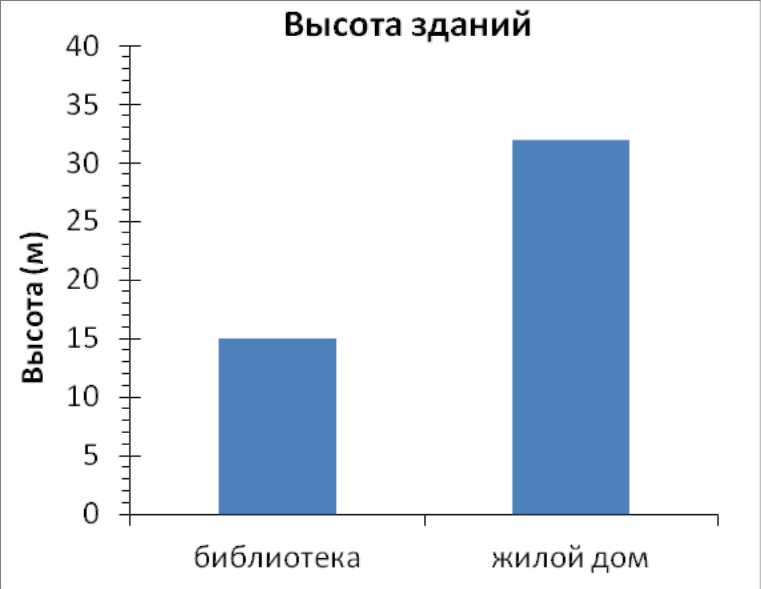 На сколько метров жилой дом выше библиотеки? Ответ: на___________Учащиеся рассматривают диаграмму и выполняют вычисления, учитель предлагает кому-нибудь из детей записать полученный ответ в указанном месте.Запись на доске (после решения):Ответ: на_17 м________5. Учитель: «В работе есть задания, в которых нужно среди приведенных вариантов ответа выбрать один или несколько верных».Задание 5. Запись на доске: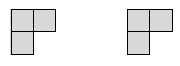 Из этих двух деталей конструктора сложили фигуру. Выбери фигуру, которую сложили. Обведи номер фигуры.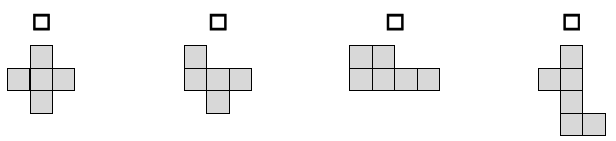 Запись на доске (после решения)Учитель: «Если вы увидите, что отметили неверный ответ и захотите его изменить, то зачеркните свой ответ и поставьте «крестик» под верным ответом, как это сделано на доске»»:6. Учитель: «В работе есть задания, в которых нужно заполнить таблицу, записав номера фигур в соответствующую клетку таблицы».Задание 6. Запись на доске:Рассмотри фигуры, изображённые на рисунке. Запиши цифры, обозначающие эти фигуры, в соответствующие клетки таблицы. Для фигуры 1 это уже сделано.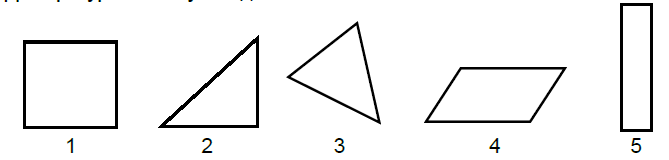 Учитель: «Как проверить, есть ли прямой угол у заданной фигуры?»Запись на доске (после рассуждения, проверки, решения):Ответьте на вопросы, если они возникнут у учащихся. Если вопросов не будет, то скажите учащимся: «Ребята! Я уверена, что завтра вы все хорошо справитесь с работой».2.1.3. Рекомендации учителю по проведению и оценке выполнения работы по математике В работе по математике 19 заданий. Задания №№ 1-15 – базового уровня сложности. Результаты их выполнения характеризуют достижение учащимся уровня обязательной подготовки по курсу 3-го класса.Задания №№16-19 - задания повышенного уровня. Результаты их выполнения характеризуют способность учащихся справляться с нестандартными учебными и практическими ситуациями, требующими применения математики. Работы раздаются учащимся таким образом, чтобы у учащихся, сидящих за одним столом или соседними столами, были разные варианты.Проверьте, пожалуйста, чтобы на парте у каждого учащегося была ручка, карандаш и угольник с прямым углом, необходимые для выполнения работы.Перед началом работы учитель читает инструкцию:«Ребята, сейчас вы будете выполнять работу по математике. В работе 19 заданий разного типа. Первые 15 заданий обязательны для выполнения. Если вы их сделаете, поднимите руку, и я выдам вам задания дополнительной части. Внимательно читайте каждое задание, отмечайте или записывайте ответы, как указано в задании. Если ошиблись, зачеркните ручкой неправильный ответ и напишите правильный.Подпишите свой бланк: напишите свою фамилию, имя и класс. Начинайте выполнять работу».Учитель просматривает работы учеников, которые выполнили все задания обязательной части (некоторые дети могут пропустить задание, забыть выполнить, отвлечься и т.п.), и, если все задания действительно сделаны, выдает дополнительную часть.За 10 минут до окончания работы необходимо предупредить учащихся: «На выполнение работы у вас осталось 10 минут. Проверьте, не пропустили ли вы какое-нибудь задание». 2.2. Оценка образовательных достижений учащихся по русскому языку2.2.1. Характеристика итоговой работы Работа по русскому языку составлена для проведения мониторинга подготовки учащихся начальной школы. Цель работы – диагностика достижения учащимися в конце 3-го года обучения в начальной школе основных планируемых результатов по русскому языку, соответствующих Федеральному государственному образовательному стандарту начального общего образования, а также определение уровня сформированности некоторых универсальных учебных действий: правильного восприятия учебной задачи, умения работать самостоятельно, контролировать свои действия. Содержание работыСодержание и структура работы определены на основе следующих документов:Федеральный государственный стандарт начального общего образования (приказ Министерства образования и науки РФ № 373 от 06.10.2009 г.)2) Планируемые результаты начального общего образования по предмету «Русский язык» (Планируемые результаты начального общего образования / Л.Л. Алексеева, С.В. Анащенкова, М.З. Биболетова и др.); под ред. Г.С. Ковалевой, О.Б. Логиновой – М.: Просвещение, 2009. – 120 с.; с. 22 – 26)3) Примерная программа начального общего образования по предмету «Русский язык» (Примерная основная образовательная программа образовательного учреждения. Начальная школа / [сост. Е.С.Савинов].—2-е изд., перераб. — М. : Просвещение, 2010. — 204 с.; с.119-125)4) Планируемые результаты освоения обучающимися основной образовательной программы начального общего образования. Формирование универсальных учебных действий. Чтение. Работа с текстом. (Примерная основная образовательная программа образовательного учреждения. Начальная школа / [сост. Е.С. Савинов]. – 2-е изд., перераб. – М.: Просвещение, 2010. – 204 с.; с. 36-44)Содержание работы ориентированы на достижение планируемых результатов, которыми овладевают учащиеся к концу 3-го класса при обучении по любому комплекту учебников, включенному в Федеральный перечень учебников для начальной школы.Задания итоговой работы составлены на материале следующих блоков содержания курса русского языка: фонетика и графика, состав слова (морфемика), морфология, синтаксис и пунктуация, орфография, лексика, развитие речи.Работа содержит 20 заданий. В таблице 5 представлено распределение заданий по блокам содержания курса русского языка.Таблица 5Распределение заданий работыпо основным блокам содержания курса русского языкаСтруктура работыВ работе две группы заданий. Первая группа включает 14 заданий, обязательных для выполнения всеми учащимися. Вторая группа включает 6 дополнительных заданий повышенного уровня сложности, требующих проявления не только предметных умений, но и умения рассуждать, самостоятельно анализировать языковые единицы. Эти задания выделены в дополнительную часть. Дополнительная часть выдается тем обучающимся, которые выполнили все задания обязательной части. По результатам выполнения этой части работы появляется возможность установить, как учащиеся умеют действовать в нестандартных ситуациях, требующих не просто уверенного воспроизведения изученных образцов и алгоритмов работы, но и понимания изученного материала, самостоятельного анализа языковых единиц.В работе использованы несколько типов заданий: с выбором ответа, с кратким ответом, с развернутым ответом. В таблице 6 в сжатом виде представлена информация о структуре, общем числе, сложности и типах заданий в работе. Таблица 6Структура работы по русскому языку для 3-го классаСистема оценки выполнения работыВыполнение заданий базового уровня может оцениваться 1 или 2 баллами. За выполнение заданий №№ 1, 5 – 11, 13 выставляется: 1 балл – за верный ответ, 0 баллов – за неверный ответ. За выполнение заданий №№ 2 – 4, 12, 14 в зависимости от полноты и правильности ответа выставляется от 0 до 2 баллов. Важно при этом обратить внимание на то, что при общем выводе о выполнении работы задания №№ 2 – 4, 12, 14 считаются выполненными, даже если учащийся получает за них только 1 балл. Если учащийся выполняет из четырнадцати базовых заданий не менее десяти заданий, то считается, что он достиг уровня обязательной подготовки по русскому языку. При верном выполнении тринадцати-четырнадцати базовых заданий можно констатировать, что учащийся имеет достаточно прочную базовую подготовку. Результаты выполнения заданий повышенного уровня позволяют составить представление о возможностях учащихся справляться с нестандартными заданиями по русскому языку, требующими для своего выполнения, умения рассуждать, самостоятельно анализировать языковые единицы. За выполнение заданий №№ 17, 19, 20 в зависимости от полноты и правильности ответа выставляется от 0 до 2 баллов, за выполнение заданий №№ 15, 16, 18 в зависимости от полноты и правильности ответа выставляется от 0 до 3 баллов.Условия проведения работыРабота проводится в 3-м классе в конце учебного года.  Вначале урока рекомендуется выдать ученикам только задания обязательной части. Когда ученик их выполнил и проверил, учитель выдает ему задания дополнительной части. Если кто-то из учеников к концу урока не завершил работу над заданиями обязательной части и прозвенел звонок, учитель просит провести черту после последнего выполненного задания. Для выполнения оставшихся заданий обязательной части, этим ученикам может быть выделено дополнительное время на другом уроке или на следующий день. При этом учитель отмечает для себя, кто из учеников справился с обязательной частью за 1 урок, а кому потребовалось дополнительное время, чтобы учесть это при анализе результатов и при предъявлении их родителям. Работа составлена в двух вариантах. Варианты одинаковы по структуре, по содержанию заданий и по трудности. Если учащиеся знакомы с предлагаемыми в работе формами заданий, то тренировочное занятие можно не проводить.Ниже приведен план работы (см. таблицу 7), в котором представлены проверяемые умения, тип и уровень сложности каждого задания.Таблица 7План работыВыбор ответа (В) – 4	Запись краткого ответа (КО) – 13 	Развернутый ответ (РО) – 3 Задания базового уровня сложности (Б) – 14Задания повышенного уровня сложности (П) – 62.2.2 Рекомендации по проведению работы по русскому языкуРаботы раздаются учащимся таким образом, чтобы у сидящих за одним столом были разные варианты.Перед началом выполнения работы учитель обращается к ученикам:«Ребята, сегодня вы будете выполнять работу по русскому языку. Задания первой части, которую я вам сейчас раздам, - обязательны для выполнения. Если вы их выполните и у вас останется время, поднимите руку, я дам дополнительную часть работы, где есть еще 4 задания. И первую и вторую часть работы нужно подписать. Сейчас я каждому раздам лист с заданиями. Не начинайте выполнять работу до моего разрешения».Раздайте листы с заданиями обязательной части и прочтите инструкцию: «В работе вам встретятся разные задания: в одних нужно будет выбрать ответы из нескольких предложенных, в других – дать ответ самому. Обратите внимание: в заданиях с выбором ответа правильных ответов может быть два. Внимательно читайте задания!Если ошиблись, вы можете исправить свой ответ. Вы знаете, как это нужно сделать. Начинайте выполнять работу».По мере того как дети будут справляться с заданиями, учитель проверяет, на все ли задания №№ 1–14 они ответили перед тем, как перейти к заданиям дополнительной части (некоторые дети могут пропустить задание, забыть выполнить, отвлечься и т.п.). Если ученик закончил работать над заданиями обязательной части, учитель выдает ему дополнительную часть (задания №№ 15–20).За 10 минут до окончания работы необходимо предупредить учащихся:На выполнение работы у вас осталось 10 минут. Просмотрите задания, которые вы ещё не выполнили. Проверьте также, не пропустили ли вы какое-нибудь задание.В конце проведения итоговой работы учитель говорит:«Ребята! Кто не закончил выполнение первой – обязательной – части работы, проведите черту после последнего задания, которое вы успели выполнить».Для учащихся, которые не успели завершить работу над обязательной частью за урок, может быть выделено дополнительное время на другом уроке или на следующий день, для работы над заданиями этой части. 2.3. Оценка образовательных достижений учащихся по чтению2.3.1.Характеристика итоговой работыРабота составлена для проведения мониторинга осознанности чтения учащихся начальной школы. Цель работы – определение уровня читательской грамотности у учащихся 3-го класса (самостоятельное чтение художественного и научно-популярного текстов). 	Содержание и структура работы определены на основе следующих документов:	1) Федеральный государственный стандарт начального общего образования (приказ Министерства образования и науки РФ № 373 от 06.10.2009 г.)	2) Планируемые результаты начального общего образования по предмету «Литературное чтение» (Планируемые результаты начального общего образования / Л.Л.Алексеева, С.В.Анащенкова, М.З.Биболетова и др.); под ред. Г.С.Ковалевой, О.Б. Логиновой – М.: Просвещение, 2009. – 120 с.; с. 37 - 40)  	3) Примерная программа начального общего образования по предмету «Русский язык» (Примерная основная образовательная программа образовательного учреждения. Начальная школа / [сост. Е.С.Савинов].—2-е изд., перераб. — М. : Просвещение, 2010. — 204 с.; с.125-129)	4) Планируемые результаты освоения обучающимися основной образовательной программы начального общего образования. Формирование универсальных учебных действий. Чтение. Работа с текстом. (Примерная основная образовательная программа образовательного учреждения. Начальная школа / [сост. Е.С.Савинов].—2-е изд., перераб. — М. : Просвещение, 2010. — 204 с.; с.36-44)Содержание работы ориентировано на требования к уровню осознанности чтения к концу 3-го класса, который должен достигаться учащимися при обучении по любому комплекту учебников, включенному в Федеральный перечень учебников для начальной школы.В ходе диагностики оценивается владение двумя основными видами чтения, которые чаще других используются учащимися: чтение с целью приобретения читательского литературного опыта и чтение с целью освоения и использования информации. Для их оценки предлагаются две работы, основанные на чтении литературного (художественного) и информационного (научно-популярного) текста. Структура работыРабота состоит из двух частей: обязательной (на основе который делается вывод о достижении или недостижении базового уровня подготовки, это задания №№ 1-14) и дополнительной (которая позволяет выделить учеников с наиболее высоким уровнем осознанности чтения; это задания № 15-18)Итоговая работа по чтению № 1 направлена на проверку чтения литературного текста.Итоговая работа по чтению № 2 направлена на проверку чтения научно-популярного текста. Структура итоговой работы № 1:Работа составлена в двух вариантах, равнозначных по степени трудности и структуре. Предлагаемые в вариантах тексты сходны по уровню трудности и практически идентичны по объёму, небольшие отличия в количестве слов при общей скорости чтения третьеклассников не влияют на общее выполнение работы.Все задания к текстам можно разделить на четыре группы в зависимости от их назначения.1 группа заданий направлена на проверку общего понимания содержания прочитанного текста, на проверку умения находить информацию, заданную в явном виде. 2 группа заданий направлена на проверку умения извлечь из текста информацию, данную в неявном виде, сформулировать на основе прочитанного несложные выводы. 3 группа заданий направлена на проверку понимания использованных в тексте языковых средств, в том числе средств художественной выразительности, на проверку умения установить последовательность событий, описанных в тексте. 4 группа заданий направлена на проверку умения понять общий смысл текста,  определить основные черты характера героя и привести примеры поступков, подтверждающих характеристику героя, определить основную мысль текста. В проверочной работе № 1 можно выделить задания двух уровней сложности: задания базового уровня, задания повышенного уровня сложности.В итоговой работе № 1 используются три типа заданий: задания с выбором правильного ответа из трех-четырех предложенных; задания с кратким ответом; задания с развёрнутым ответом. При выполнении заданий с кратким ответом учащиеся пишут либо отдельные слова, либо короткое предложение.  Структура итоговой работы № 2:1. Научно-популярный текст (для самостоятельного чтения каждым учащимся класса про себя)2. Восемнадцать заданий к тексту.Работа составлена в двух вариантах, равнозначных по степени трудности и структуре. Предлагаемые в вариантах тексты сходны по уровню трудности и практически идентичны по объёму.Все задания к текстам можно разделить на четыре группы в зависимости от их назначения. Данные группы заданий практически полностью совпадают с группами заданий к художественному тексту. Это связано с тем, что и в том, и другом случае проверяется понимание текста учащимися, и эта проверка степени осознанности идёт по одним и тем же ранее представленным параметрам.1 группа заданий направлена на проверку общего понимания содержания прочитанного текста, на проверку умения находить фактологическую информацию, заданную в явном виде. 2 группа заданий направлена на проверку умения извлечь из текста информацию, данную в неявном виде, сформулировать на основе прочитанного несложные выводы. 3 группа заданий направлена на проверку понимания использованных в тексте языковых средств, на проверку умения анализировать структуру текста. 4 группа заданий направлена на проверку умения интерпретировать и обобщать полученную информацию, понимать общий смысл текста. Распределение заданий в соответствии с выделенными группами:В проверочной работе № 2 можно выделить задания двух уровней сложности: задания базового уровня и задания повышенного уровня сложности.В итоговой работе № 2 используются три типа заданий: задания с выбором правильного ответа из трех-четырех предложенных; задания с кратким ответом; задания с развёрнутым ответом. При выполнении заданий с кратким ответом учащиеся пишут либо отдельные слова, либо короткое предложение.  ПЛАН РАБОТЫ ПО ЧТЕНИЮ № 1на материале художественного текстаВариант 1 Выбор ответа (ВО) – 7Запись краткого ответа (КО) – 6Развернутый ответ (РО) – 5Базовые задания (Б) – 15Задания повышенного уровня сложности (П) – 3Вариант 2Выбор ответа (ВО) – 7Запись краткого ответа (КО) – 6Развернутый ответ (РО) – 5Базовые задания (Б) – 15Задания повышенного уровня сложности (П) – 3ПЛАН РАБОТЫ ПО ЧТЕНИЮ № 2на материале научно-популярного текстаВыбор ответа (ВО) – 5Запись краткого ответа (КО) – 7Развернутый ответ (РО) – 6Базовые задания (Б) – 14, задания повышенного уровня сложности (П) – 4Время и способ выполнения работыНа выполнение итоговой работы № 1 и № 2 отводится один урок. Однако, если ученик не успел закончить работу над обязательной частью работы, ему может быть дано 15-20 минут дополнительного времени на другом уроке или на следующий день для завершения работы только над заданиями обязательной части. Группу учеников, которым было предоставлено дополнительное время, необходимо зафиксировать, чтобы учесть при анализе результатов: выделить группы детей, которые справляются с работой за отведенное время, справляются с работой, но только при увеличении времени на работу, не справляются с работой даже при увеличении времени на выполнение заданий.Система оценки выполнения работыПринципиальные подходы к оцениванию работы № 1 и работы № 2 совпадают. Но при этом выполнение работы № 1 и работы № 2 оценивается отдельно. Таким образом, после выполнения работы № 1 и работы № 2 появляются два отдельных вывода об уровне осознанного чтения художественного и научно-популярного текстов. Баллы за две работы не суммируются.Среди заданий базового уровня трудности часть заданий оценивается одним баллом, часть заданий оценивается 2 баллами, использование в обязательной части работы заданий, оцениваемых в два балла, связано с необходимостью более детальной фиксации результатов. За выполнение базовых заданий, оцениваемых одним баллом, за верный ответ выставляется 1 балл, за неверный ответ 0 баллов. За выполнение базовых заданий, оцениваемых в два балла, в зависимости от полноты и правильности ответа выставляется 0, 1 или 2 балла. Важно при этом обратить внимание на то, что при формулировании вывода о выполнении работы базовые задания, максимальный балл за выполнение которых равен двум, считаются выполненными, если учащийся получает за них хотя бы 1 балл. Если учащийся выполняет из четырнадцати обязательных заданий работ №1 и №2 не менее десяти заданий, то считается, что он достиг базового уровня читательской грамотности. Результаты выполнения дополнительной части работы позволяют составить представление о возможности учащихся справляться с более сложными задачами, что свидетельствует о более высоком уровне читательской грамотности. 2.3.2. Рекомендации по проведению работы по чтениюРаботы №№ 1 и 2 В работе две части – обязательная и дополнительная. К заданиям дополнительной части ученик приступает только после выполнения обязательной части, которая определяет достижение базового уровня подготовки. Лист с текстами для чтения печатается отдельно. Перед началом работы учитель читает инструкцию:«Ребята, сейчас вы будете выполнять работу по чтению. Сначала внимательно прочитайте текст, а потом приступайте к ответам на вопросы по этому тексту. В работе две части. Сначала я выдам вам задания обязательной части. Если вы сделаете все задания этой части, поднимите руку, и я выдам вам задания дополнительной части. В работе встретятся разные вопросы: в одних нужно будет выбирать ответы из предложенных, в других – записывать несколько слов или предложений. Внимательно читайте задания и перечитывайте текст. Хорошо, если вы сделаете все задания, но, если не будете успевать – выберите такие, на которые знаете, как ответить. Если задание не получается выполнить сразу, пропустите его и вернитесь к нему позже.Если ошиблись, зачеркните ручкой неправильный ответ и напишите правильный.Подпишите свой бланк: напишите свою фамилию, имя и класс. Начинайте выполнять работу».Учитель просматривает работы учеников, которые выполнили все задания обязательной части (некоторые дети могут пропустить задание, забыть выполнить, отвлечься и т.п.), и, если все задания действительно сделаны, выдает дополнительную часть.В конце урока учитель обращается к классу:«Ребята! Кто закончил выполнение всей работы, поднимите руку, я подойду и возьму работу. Кто не закончил выполнение работы, проведите черту после последнего задания, которое вы успели выполнить».Для учащихся, которые не успели завершить работу над обязательной частью за урок, может быть выделено дополнительное время на другом уроке или на следующий день, для работы над заданиями только обязательной части. Группу учеников, которым было предоставлено дополнительное время, необходимо зафиксировать, чтобы учесть при анализе результатов.Исправления, допущенные учеником, почерк, орфографические и пунктуационные ошибки не влияют на оценку работы. 2.3.3. Рекомендации по проведению тренировочного занятияЧтобы избежать трудностей и вопросов детей при проведении итоговой работы, связанных с оформлением ответов, накануне рекомендуется провести тренировочное занятие. На конкретных примерах показывается, как записывать и исправлять ответы на задания различного типа. Ниже приводится сценарий тренировочного занятия.Тренировочное занятиеУчитель: «Ребята! Завтра вы будете писать проверочную работу по чтению. Вам нужно прочитать текст и ответить на несколько вопросов к нему. Задания разные – в одних нужно будет выбрать правильный ответ из нескольких, в других записывать несколько слов или предложений. Сегодня мы потренируемся, как выполнять такие задания. Вам хорошо известен рассказ Леонида Пантелеева «Буква «ТЫ» (если учитель сомневается в том, что содержание рассказа известно учащимся, можно прочитать его вслух или изменить примеры, составив их на материале хорошо известного учащимся класса рассказа). Задание 1.Запись на доске:	Отметь ответ .Чему училась девочка, о которой написан рассказ? училась рисовать училась читать училась вышивать училась писатьУчитель: «Посмотрите на доску и прочитайте задание».Дав время на прочтение и обдумывание, учитель предлагает кому-нибудь из учеников выйти к доске и отметить правильный ответ «крестиком» (). Учитель: «Если вы ошиблись, то зачеркните свой первый ответ и поставьте «крестик» в квадрате рядом с верным ответом, как это сделано на доске». училась рисовать училась читать училась вышивать училась считатьУчитель: «В работе будут также задания, в которых нужно будет вписать несколько слов».Задание 2.Запись на доске:	Впиши нужное слово.Как звали героиню рассказа? ___________________________ Учитель: «Посмотрите на доску и прочитайте задание». Учащиеся решают, какое слово нужно вписать и учитель предлагает кому-нибудь из детей выйти к доске и вписать имя Иринушка. Учитель: «В работе встретятся задания, в которых нужно определить последовательность событий».Задание 3. Запись на доске:Укажи, в каком порядке происходили события. Цифра 1 уже стоит, поставь цифры 2, 3, 4, 5.  Девочка выучила все буквы, кроме одной.  Автору пришлось идти на хитрость.         Девочка начала учить буквы.   При изучении буквы «я» возникли проблемы.   Девочка выросла и прекрасно научилась читать. Учитель читает задание и предлагает кому-нибудь из детей выйти к доске и расставить цифры. Учитель: «Вы встретитесь в работе с заданиями, где нужно будет записывать свои ответы на вопросы на отведенных для этого строчках».Задание 4. Запись на доске:Как ты думаешь, девочка была трудолюбивая?  Да НетОбязательно объясни, почему ты так думаешь. 	Учитель предлагает прочитать задание, подумать, как ответить на этот вопрос, как объяснить свой выбор, а потом показывает на доске, как нужно поставить крестик рядом со словами «Да» или «Нет», как записать объяснение на отведенных для этого строчках. 	В конце тренировочного задания учитель говорит: «Ребята! Я уверена, что завтра вы все хорошо справитесь с работой!»3. Комплект методик для оценки индивидуально-личностных особенностей учащихся 3 класса  Введение	Предложенная модель анализа индивидуально-личностных особенностей школьников охватывает все основные сферы функционирования третьеклассника, позволяет учитывать: объективные данные, полученные в мониторинге, показатели реального поведения ребенка в школе и дома, а также субъективное отношение самого ребенка к различным сторонам его учебной деятельности. При этом предложенная схема вполне технологична и не встречает отторжения у учителей и родителей. В настоящий момент решающее значение имеет повторное исследование, которое проводится на основе предлагаемой модели адаптации школьника. Необходимо оценить сформированность учебной деятельности, коммуникативную успешность, усвоение школьных норм поведения и уровень эмоционального благополучия ребенка, индивидуальную траекторию адаптации конкретного ребенка.3.1. Общие рекомендации по проведению методик Три предполагаемые методики (см. 3.2 – 3.4) проводятся фронтально, со всем классом в том же порядке, в котором они описаны в настоящем документе. Проведение занимает один урок. Методики проводятся в хорошем темпе: подробно объясняется суть каждой методики, чтобы дети ее поняли, особенно подробно проговаривается начало методик, а затем темп убыстряется, чтобы дети работали самостоятельно, не заглядывая друг к другу и не делясь впечатлениями и ответами. Бланки для методик 3.2 (выявление отношения учащихся к учебной деятельности) и 3.3 (самооценка) печатаются на двух сторонах одного листа. Анкета для учащегося 3 класса, выявляющаяся структуру школьной мотивации, печатается на отдельном бланке. Таким образом, для проведения тестирования на каждого ребенка необходимо иметь один двусторонний лист с бланками и бланк с анкетой для учащегося 3 класса.Исследование проводится двумя проводящими. Желательно, чтобы это были учитель и школьный психолог. Учитель дает инструкции, а психолог ходит по рядам, наблюдает за детьми, подбадривает чересчур робких, побуждает отвечать самостоятельно и т.п. Время выполнения ограничивается не жестко. Второй проводящий (психолог), ходит по классу и следит за тем, кто из детей закончил работу, и предлагает им отложить тестовый лист на край стола (парты). Отстающих ободряют и поторапливают, но очень доброжелательно, чтобы это не вызвало у ребенка напряжения и огорчения. Когда все дети или, по крайней мере, подавляющее большинство из них окончили работу, проверяющий говорит: «Все, мы закончили это задание, переходим ко второму». Иногда один-два ребенка оказываются намного медлительнее, чем остальной класс. Им говорится: «Ничего страшного, мы с тобой закончим это задание позже, а сейчас переходи к следующему». После окончания работы необходимо помочь этим детям завершить задание в индивидуальном порядке, наблюдая, чтобы другие дети не мешали, не подсказывали и не подглядывали. При очень выраженных затруднениях с такими детьми учитель может спрашивать ребенка, наклонившись к нему, чтобы другие не слышали вопросов и ответов, и заполнять лист ответов за ребенка. При этом необходимо помнить, что диагностика мнения именно этих «проблемных» детей особенно важна для учителя, так как поможет найти индивидуальный подход к ним, планировать и осуществлять коррекционную работу.3.2.	Методика выявления отношения учащихся к учебной деятельности («Настроение»)Отношение ребёнка к школе или конкретной ситуации учебной деятельности зависит от индивидуальных успехов ребёнка, «затратности» его результатов, реакций учителя, атмосферы на уроке и многих других факторов. Для анализа эмоционального отношения к различным аспектам учебной деятельности была разработана авторская методика «Настроение», в рамках которой учащемуся предлагалось соотнести своё настроение в различных учебных ситуациях с тремя рисунками: яркое безоблачное солнышко (положительное отношение), солнышко, прикрытое тучкой (нейтральное отношение) и дождливая тучка (отрицательное отношение).Инструкция по проведению методики.Проводящий должен сам читать каждую ситуацию и тем самым задавать темп работы класса. Перед каждым ребенком кладется лист, на котором напечатан перечень ситуаций, связанных с учебной жизнью ребенка. Ребенку нужно иметь ручку и линейку.Проводящий сосредоточивает на себе внимание детей и дает инструкцию: «Посмотрите, какие у нас на листочке картинки: солнышко; солнышко, на которое набежала тучка; и тучка, которая закрыла солнышко, и из нее идет дождик. Так и наше настроение бывает разным. В некоторые моменты у нас в душе сияет солнышко – мы рады, нам хорошо; иногда на солнышко набегают тучки – мы не очень рады, озабочены. А бывает так, что на душе словно тучка с дождиком – мы огорчаемся. Представьте себе ситуацию, о которой я буду говорить дальше, вспомните, какое настроение бывает у вас в этой ситуации, и отметьте крестиком то настроение, которое у вас бывает в этой ситуации чаще всего. Например, как солнышко, или похоже на солнышко, на которое набежала тучка. А может быть, ты огорчаешься и твое настроение похоже на тучку с дождиком?Положите линейку на лист таким образом, чтобы вы видели первую строчку с номером 1.Итак, первый вопрос. Представь себе, что ты уже пришел в школу, а уроки еще не начались. Какое у тебя в это время настроение бывает чаще всего? Поставь крестик на этой строке в то место, которое соответствует твоему настроению (если хорошее - в квадратик под солнышком, если «так себе» - под солнышком с тучкой, а если плохое - под тучкой, из которой идет дождик). Передвиньте линейку на следующую строчку под номером 2.А теперь представь себе, что у тебя начался урок чтения. Какое у тебя в это время настроение бывает чаще всего? Поставь крестик на этой строке в то место, которое соответствует твоему настроению (под солнышком, под солнышком с тучкой, а, может быть, и под тучкой, из которой идет дождик).Передвиньте линейку таким образом, чтобы вы видели строчку с номером 3.А теперь представь себе, что у тебя начался урок русского языка. Какое у тебя в это время настроение бывает чаще всего? Поставь крестик на этой строке в то место, которое соответствует твоему настроению.Передвиньте линейку под строчку с номером 4.А теперь представь себе, что у тебя начался урок математики. Какое у тебя в это время настроение бывает чаще всего? Поставь крестик на этой строке в то место, которое соответствует твоему настроению.Передвиньте линейку на следующую строчку под номером 5.А теперь представь себе, что у тебя начался урок по окружающему миру. Какое у тебя в это время настроение бывает чаще всего? Поставь крестик на этой строке в то место, которое соответствует твоему настроению.Передвиньте линейку на следующую строчку под номером 6.А теперь представь себе, что у тебя начался урок физкультуры. Какое у тебя в это время настроение бывает чаще всего? Поставь крестик на этой строке в то место, которое соответствует твоему настроению.Передвиньте линейку на следующую строчку под номером 7. А теперь представь себе, что у тебя началась перемена. Какое у тебя в это время настроение бывает чаще всего? Поставь крестик на этой строке в то место, которое соответствует твоему настроению.Передвиньте линейку на следующую строчку под номером 8. А теперь представь себе, что учитель вызывает тебя к доске. Какое у тебя в это время настроение бывает чаще всего? Поставь крестик на этой строке в то место, которое соответствует твоему настроению (в квадратик под солнышком, под солнышком с тучкой, а, может быть, и под тучкой, из которой идет дождик).Передвиньте линейку на следующую строчку под номером 9. А теперь представь себе, что учитель задает тебе вопрос. Какое у тебя в это время настроение бывает чаще всего? Поставь крестик на этой строке в то место, которое соответствует твоему настроению.Передвиньте линейку на следующую строчку под номером 10. А теперь представь себе, что на уроке вы проходите новый материал. Какое у тебя в это время настроение бывает чаще всего? Поставь крестик на этой строке в то место, которое соответствует твоему настроению.Передвиньте линейку на следующую строчку под номером 11. А теперь представь себе, что на уроке контрольная. Какое у тебя в это время настроение бывает чаще всего? Поставь крестик на этой строке в то место, которое соответствует твоему настроению.Передвиньте линейку на следующую строчку под номером 12. А теперь представь себе, что на уроке учитель делает тебе замечание. Какое у тебя в это время настроение бывает чаще всего? Поставь крестик на этой строке в то место, которое соответствует твоему настроению.Передвиньте линейку на следующую строчку под номером 13. А теперь представь себе, что на уроке у тебя не получается задание. Какое у тебя в это время настроение бывает чаще всего? Поставь крестик на этой строке в то место, которое соответствует твоему настроению.Передвиньте линейку на следующую строчку под номером 14. А теперь представь себе, что у вас отменяют уроки и можно остаться дома. Какое у тебя в это время будет настроение? Поставь крестик на этой строке в то место, которое соответствует твоему настроению.Передвиньте линейку на следующую строчку под номером 15. А теперь представь себе, что ты рассказываешь родителям или своим близким о школе. Какое у тебя в это время настроение бывает чаще всего? Поставь крестик на этой строке в то место, которое соответствует твоему настроению.Передвиньте линейку на следующую строчку под номером 16. А теперь представь себе, что ты думаешь о своих одноклассниках. Какое у тебя в это время настроение бывает чаще всего? Поставь крестик на этой строке в то место, которое соответствует твоему настроению.Передвиньте линейку на следующую строчку под номером 17.А теперь представь себе, что ты делаешь домашнее задание дома самостоятельно. Какое у тебя в это время настроение бывает чаще всего? Поставь крестик на этой строке в то место, которое соответствует твоему настроению.Передвиньте линейку на следующую строчку под номером 18.А теперь представь себе, что ты делаешь домашнее задание дома с помощью близких. Какое у тебя в это время настроение бывает чаще всего? Поставь крестик на этой строке в то место, которое соответствует твоему настроению.Передвиньте линейку под последнюю строчку под номером 19. А теперь представь себе, что ты делаешь домашнее задание на «продлёнке». Какое у тебя в это время настроение бывает чаще всего? Поставь крестик на этой строке в то место, которое соответствует твоему настроению. А если ты не ходишь на продлёнку, тогда пропусти этот вопрос.Чем слабее класс, тем большее количество раз можно повторять слова: «в квадратик под солнышком, под солнышком с тучкой, а, может быть, и под тучкой, из которой идет дождик. При сборе листков с ответами необходимо быстро визуально проверить, чтобы в каждой строке (кроме последней) был отмечен один крестик. Если крестик на какой-то из линий не стоит или стоит больше одного крестика, желательно помочь этим детям завершить задание в индивидуальном порядке, побуждая их сделать выбор или спрашивая: «а как бывает чаще?» или «а скорее как бывает?». Подбадривая ребенка, помогите ему сделать выбор. Ребенку нужно сказать, что ошибочно поставленный крестик надо закрасить и поставить крестик в другой квадратик, который соответствует его настроению.3.3. Измерение самооценки учащихся	Самооценка – ценность, которая приписывается индивидом себе или отдельным своим качествам. Главные функции, которые выполняются самооценкой, – регуляторная, на основе которой происходит решение задач личностного выбора, и защитная, обеспечивающая относительную стабильность и независимость личности. Значительную роль в формировании самооценки ребенка играют его личные достижения, а также оценки окружающих.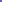 Краткая информация о методикеПредлагаемая методика измерения самооценки представляет собой вариант известной методики Дембо-Рубинштейн. С.Я. Рубинштейн даёт четыре обязательные шкалы: «здоровье», «ум», «характер» и «счастье». Полюса – это ценности, то, что человек декларирует как желательное или нежелательное состояния. Наверху обычно находятся положительные ценности (к этому следует стремиться). Внизу находятся отрицательные ценности – то, чего человек старается или, по крайней мере, декларирует своё желание, или верит в то, что он старается избежать. Ценности – то, во что человек верит. Они предполагают долженствование, но не всегда являются мотивом (не надо их путать). К примеру, мы часто поступаем зло и несправедливо, хотя говорим «добро» и «справедливость». В данной методике полюса задаются как абсолютные величины. Полюс должен быть представлен одним человеком (в смысле человеком в единственном числе, а не словом «люди»). Если полюс представляют, к примеру, «самые здоровые люди», станет невозможным интерпретация. Вторая особенность полюсов – они задаются неопределенно, и конкретным содержанием шкалу наполняет сам испытуемый. В классической методике самооценки для определения свойства использовалась просто линия с двумя полюсами и отмеченной серединой, на которой испытуемый отмечал черточкой выраженность измеряемого свойства. Далее приходилось линейкой измерять длину этой отмеченной линии. В предлагаемом варианте проведения методики на каждой линии нарисованы 11 квадратиков: первый – вверху (положительный полюс), второй – посередине, третий – внизу (отрицательный полюс). Наличие квадратиков на линии вызвано необходимостью автоматизированной обработки данных: вместо измерения линейкой длины линии до черточки испытуемого сканер определяет уровень выраженности свойства по отмеченному крестиком квадратику на линии-шкале. Отмеченный квадратик на линии – это ответ вашего испытуемого на вопрос: «А как ты себя оцениваешь в данный момент по данному параметру?». В ответ на ваш вопрос о его самооценке испытуемый помещает себя в какое-то место шкалы между полюсами. Целью методики является психологическая диагностика состояния самооценки по следующим параметрам:1) Высота (фон настроения). 2) Устойчивость (эмоциональная устойчивость). 3) Степень реалистичности и /или адекватности. Инструкция по проведению методики.Ниже приводится примерный текст, с которым проводящий обращается к детям. Каждый человек оценивает свои способности, возможности, характер. Это можно сделать словами. Сказать о себе: «Я самый умный» или «Я не очень веселый». Но можно рассказать о себе и по-другому, с помощью вот таких линий.Педагог или психолог рисует на доске вертикальную линию с 11 квадратиками на ней, отмечая горизонтальными черточками ее верхний, средний и нижний квадратики как в бланке.Например, вот эта линия с квадратиками на ней. Она расскажет нам, как можно оценить свое здоровье. На самом верху этой линии (ставит крестик в верхнем квадратике на линии) находится самый здоровый человек на свете. Он никогда ничем не болел, даже не чихнул ни разу. А в самом низу (стирает крестик в верхнем квадратике и ставит крестик в нижнем квадратике на линии) находится самый больной человек на свете. Он все время болеет и болеет очень тяжелыми болезнями. Никогда не бывает здоровым. А между ними находятся все остальные люди, в том числе и мы с вами. Тот, кто здоровее, находится выше на линии в каком-то из квадратиков, а тот, кто не очень здоров – ниже.Посередине (стирает крестик в нижнем квадратике и ставит крестик в среднем квадратике на линии) находятся те, кто бывает болен и здоров примерно поровну.А если человек почти совсем здоров, но иногда все же болеет, в каком квадратике на линии он поставит крестик? Предлагает ученикам ответить, просит их аргументировать свой ответ, подробно объясняет, почему считает ответ верным или неверным.А если человек часто болеет, и ему это надоело, и он стал укреплять свое здоровье, заниматься зарядкой, закаляться и вот уже две недели здоров. В какой квадратик на линии он поставит свой крестик? Предлагает ученикам ответить, просит их аргументировать свой ответ, подробно объясняет, почему считает ответ верным или не верным.Все поняли, как можно пользоваться такими линиями с квадратиками, чтобы рассказать о себе? (Отвечает на вопросы детей.)А теперь посмотрите на листки, которые у вас есть. На них нарисованы такие линии с квадратиками, и каждый сможет рассказать о себе так, как мы сейчас научились.Посмотрите на первую линию. Она поможет каждому из вас рассказать о своем здоровье. Напоминаю: наверху находится самый здоровый человек, а в самом низу – самый больной. А как каждый из вас оценит свое здоровье? Посмотрите на линию здоровья, оцените свой личный уровень здоровья (как вы это сами понимаете или чувствуете) и поставьте крестик в квадратик на линии в зависимости от уровня вашего здоровья.Педагог или психолог проходит по классу, проверяя выполнение задания. Важно обратить внимание на то, не перевернут ли бланк, убедиться, что дети правильно понимают, где верх линии, проверить, поставлен ли крестик на первой линии, подписанной «самый здоровый – самый больной». Особо отметим, что крестик можно поставить только в один квадратик на линии.Теперь вы научились оценивать себя с помощью линий.Посмотрите на вторую линию. В самом верху написано «Самый аккуратный», внизу – «Самый неаккуратный». А между ними находятся все остальные люди, в том числе и мы с вами. В верхнем квадратике на этой линии ставит крестик самый аккуратный человек, у которого никогда не бывает даже помарки, даже пятнышка. А в нижнем кружке – ужасный неряха, самый неаккуратный человек. Где находится каждый из вас? Посмотрите на эту линию, оцените свой личный уровень аккуратности (как вы это сами понимаете или чувствуете) и поставьте крестик в квадратик на линии в зависимости от уровня вашей аккуратности.Педагог или психолог вновь проходит по классу, проверяя выполнение задания. Важно обратить внимание на то, не перевернут ли бланк, убедиться, что дети правильно понимают, где верх линии, проверить, поставлен ли крестик на второй линии, подписанной «самый аккуратный – самый неаккуратный». Так последовательно заполняются все линии.Посмотрите на третью линию. У нее наверху находится самый дисциплинированный человек в мире, который выполняет все требования, внизу – самый недисциплинированный человек, который совсем не выполняет никаких требований, а между ними – все остальные люди, которые иногда нарушают дисциплину. Кто более дисциплинирован, тот свой крестик поставит в квадратик повыше на линии, а кто не очень дисциплинирован, тот свой крестик поставит в квадратик ниже на линии. Посмотрите на эту линию и отметьте крестиком тот квадратик, где каждый из вас сейчас находится в зависимости от того, насколько он дисциплинирован. Посмотрите на следующую линию. На самом верху написано «Самый добрый», а внизу – «Самый злой». А между ними находятся все остальные люди, в том числе и мы с вами. В самом верхнем квадратике крестик ставит самый добрый человек на свете. А в самом нижнем квадратике – самый злой человек на свете. Где находится каждый из вас? Посмотрите на эту линию, оцените свой личный уровень доброты (как вы это сами понимаете или чувствуете) и поставьте крестик в соответствующий квадратик на линии в зависимости от уровня вашей доброты. Дальше у нас нарисована линия, которая называется «Ум». На самом верху находится самый умный человек в мире, внизу – самый глупый человек в мире, а между ними – все остальные люди. Посмотрите внимательно на эту линию и поставьте крестик в тот квадратик на линии, где каждый из вас сейчас находится. Следующей у нас нарисована линия, которая называется «Счастье». На верху находится самый счастливый человек в мире, внизу – самый несчастливый человек в мире, а между ними – все остальные люди. Посмотрите внимательно на эту линию и поставьте крестик в тот квадратик на линии, где каждый из вас сейчас находится по счастью. Следующей у нас нарисована линия, которая называется «Активность». На верхнем полюсе находится самый активный человек в мире, который все время что-то делает, внизу – самый неактивный человек в мире, который вообще практически ничего не делает, а между ними – все остальные люди. Посмотрите внимательно на эту линию и поставьте крестик в тот квадратик на линии, где каждый из вас сейчас находится по активности. Следующей у нас нарисована линия, у которой наверху находится самый хороший ученик в мире, внизу – самый плохой ученик в мире, а между ними – все остальные люди. Посмотрите внимательно на эту линию и поставьте крестик в тот квадратик на линии, где каждый из вас сейчас находится как хороший или плохой ученик. Следующей у нас нарисована линия, у которой наверху находится самый веселый человек в мире, внизу – самый грустный человек в мире, а между ними – все остальные люди. Посмотрите внимательно на эту линию и поставьте крестик в тот квадратик на линии, где каждый из вас сейчас находится как веселый или не очень веселый человек. Следующей у нас нарисована линия, у которой наверху находится самый умелый человек в мире, который за что бы он ни взялся, все умеет делать. Внизу находится самый неумелый человек в мире, который вообще ничего не умеет делать, а между ними – все остальные люди. Посмотрите внимательно на эту линию и поставьте крестик в тот квадратик на линии, где каждый из вас сейчас находится как умелый или неумелый человек. Предпоследней у нас нарисована линия, у которой наверху находится человек, имеющий громадное количество друзей, внизу – человек, у которого вообще нет друзей, а между ними – все остальные люди. Посмотрите внимательно на эту линию и поставьте крестик в квадратик на линии в зависимости от того много или мало у вас друзей.Последней у нас нарисована линия, у которой наверху находится самый довольный собой человек, внизу – самый недовольный собой человек, а между ними – все остальные люди, в том числе и мы с вами. Посмотрите на эту линию и отметьте крестиком тот квадратик, где каждый из вас сейчас находится в зависимости от того, насколько он собой доволен или недоволен.Чем сильнее класс, тем меньшее количество раз можно повторять слова: «а между ними – все остальные люди, в том числе и мы с вами». По ходу проведения тестирования видно, что дети уже поняли суть работы и им этого повторения не требуется. При сборе листков с ответами необходимо быстро визуально проверить, чтобы на каждой линии был отмечен один квадратик. Если на какой-либо из линий квадратик не отмечен, желательно помочь этим детям завершить задание в индивидуальном порядке, обсуждая с каждым из них пропущенное качество и убеждаясь, насколько верно он понимает то свойство, о котором идет речь. Подбадривая ребенка, помогите ему выразить себя. Ребенку нужно сказать, что ошибочно поставленный крестик надо закрасить и поставить крестик в другой квадратик, который соответствует  его мнению о себе.При очень выраженных затруднениях с такими детьми учитель может спрашивать ребенка, наклонившись к нему, чтобы другие не слышали вопросов и ответов, и, узнав его мнение, заполнять лист ответов за ребенка. 3.4. Методика выявления структуры школьной мотивации («Анкета для учащегося 3 класса»)Краткая информация о методикеПредлагаемая «Анкета для учащегося 2 класса» содержит методику для оценки динамики и структуры школьной мотивации (18 вопросов) и 3 отдельных вопроса, касающихся легкости обучения ребенка в первом и втором классах, установок родителей по отношению к школьным оценкам, а также соответствия ожиданий ребенка и реально получаемых им оценок. Выделяют следующие виды мотивации:Внутренняя мотивация – мотивация, связанная не с внешними обстоятельствами, а с самим содержанием деятельности.Внешняя мотивация – мотивация, не связанная с содержанием определенной деятельности, но обусловленная внешними по отношению к субъекту обстоятельствами.Методика для оценки структуры школьной мотивации позволяет приближенно оценить, насколько выражены у младшего школьника следующие внутренние и внешние мотивы учения:познавательные (процессуально-содержательные);самоопределение и самоусовершенствование (значимость для ребенка непосредственного результата обучения);стремление достичь высоких результатов (мотивация достижения успехов);стремление получить вознаграждение за учебу;стремление получить одобрение других людей;избегание неприятностей и наказания (мотивация избегания неудач).Познавательные (процессуально-содержательные) мотивы школьника побуждают его к активной учебе самим процессом и содержанием учебной деятельности, а не внешними факторами. Ученику нравится учиться, проявлять свою интеллектуальную или физическую активность, его интересует содержание того, чем он занимается. Ученик получает удовольствие от самой деятельности. Поэтому такие мотивы называют внутренними.Действие других социальных и личностных мотивов может усиливать мотивацию, но они не имеют непосредственного отношения к содержанию и процессу деятельности, а являются лишь внешними по отношению к ней, поэтому часто эти мотивы называют внешними. В случае действия внешних мотивов к учебе побуждают не содержание и не процесс учебной деятельности, а факторы, которые непосредственно с ней не связаны (например, престиж или материальное поощрение). Познавательные (процессуально-содержательные) мотивы школьника в настоящей методике проявляются в желании школьника учиться и узнавать на уроках что-то новое, а также в желании выйти за пределы информации, которая есть в школьном учебнике.Значимость для ребенка непосредственного результата обучения проявляется в следующем. С одной стороны, он осознает необходимость школьного обучения для того, чтобы быть образованным человеком и найти в дальнейшем хорошую работу. С другой стороны, он гордится своим статусом ученика школы (а не дошкольника).Стремление достичь высоких результатов в учебе проявляется в выборе сложных заданий и желании их выполнить. Школьник с высоким уровнем этой мотивации, стремясь получить весомые результаты, настойчиво работает ради достижения поставленных целей. Ему нравится, когда учитель дает сложные задания, он стремится быть в числе самых лучших учеников класса и получать только пятерки.Стремление получить вознаграждение за учебу включает в себя как материальное поощрение (подарки), так и дополнительную возможность заняться любимыми делами (поиграть, погулять) в случае получения хороших оценок.Стремление получить одобрение других людей проявляется в ярко выраженном желании выполнить задание с целью получения похвалы (от учителя, родителей) и завоевания авторитета среди одноклассников.Мотивы избегания неприятностей и наказания (негативная мотивация) проявляются в осознании тех неприятностей, которые могут возникнуть в случае ненадлежащего выполнения деятельности. Ребенок учится, потому что его заставляют родители, он боится навлечь на себя недовольство учителя (со всеми вытекающими отсюда последствиями) и опозорить свой класс.Очевидно, что наибольшее значение для успешности обучения школьника играют внутренние (познавательные) мотивы. Дети с высокой познавательной мотивацией с удовольствием учатся сами, не придавая значения многим внешним обстоятельствам.В случае невысокой познавательной мотивации школьника основной задачей учителя и родителей является организация условий по ее повышению. Здесь заметную роль играют внешние мотивы. В отличие от познавательной мотивации, которая как бы «подпитывает сама себя», внешние мотивы нуждаются в постоянном подкреплении. Основной целью повышения внешних мотивов школьников является повышение успешности учебной деятельности и, в конечном счете, формирование высокой познавательной мотивации ребенка.Инструкция по проведению методики.«Анкета для учащегося 3 класса» проводится на уроке третьей по счету (после методик «Настроение» и «Самооценка»). К моменту ее проведения школьники уже довольно хорошо усвоили способ выбора своего ответа (крестик в соответствующем квадратике). Поэтому инструкция данной методики довольно лаконична. На доске (или экране) дети видят подготовленные учителем первые два вопроса анкеты. Проводящий методику должен сам читать все вопросы и тем самым задавать темп работы класса. Перед каждым ребенком кладется лист, на котором напечатан перечень вопросов. Ребенку нужно иметь ручку и линейку.Ведущий сосредоточивает на себе внимание детей и дает инструкцию: А сейчас вам предлагается ряд вопросов о вашей учебе в школе, которые называются «Анкета для учащегося 3 класса». Положите перед собой эту анкету. (Проверяется наличие листа с анкетой у всех школьников.) Положите линейку на лист таким образом, чтобы вы видели первый вопрос. Посмотрите внимательно на лист. Вопросы отделены друг от друга горизонтальными линиями. Вопросы состоят из двух частей: левой и правой, разделенных словом «ИЛИ». В каждом вопросе имеется два квадратика для ответов: левый квадратик (показывает на него) относится к левой части вопроса (показывает на левую часть вопроса), а правый квадратик (показывает на него) относится к правой части вопроса (показывает на правую часть вопроса). Каждому из вас нужно будет выбрать ту часть вопроса из двух, которая ему подходит больше. Для того, чтобы отметить свой ответ, нужно поставить крестик (Х) в соответствующем квадратике – слева или справа. Для каждого вопроса вы можете выбрать только один ответ. В некоторых вопросах может не быть формулировок, подходящих для вас точно (или бывает «и так, и так»). Тогда отмечайте только тот вариант, который подходит вам больше (или как бывает чаще). Здесь не может быть «правильных» или «неправильных» ответов. Не надо долго думать над вопросом – отвечайте по первому ощущению. Исправлений в ответах не допускается. Работать мы будем следующим образом: сначала мы с вами подробно разберем первые два вопроса, вы поймете, что нужно делать, а потом я буду читать вопросы, а вы будете самостоятельно отмечать в каждом из них тот вариант, который вам подходит больше.Посмотрите на первый вопрос анкеты (показывает на доске). Тебе нравится узнавать на уроках что-то новое ИЛИ тебе больше нравятся знакомые задания, которые ты хорошо умеешь выполнять? (Выделите интонацией слово «ИЛИ» так, чтобы дети усвоили, что имеется два возможных выбора.) Те, кому нравится узнавать на уроках что-то новое, ставят крестик в левом квадратике. А те, кому больше нравятся знакомые задания, которые они хорошо умеют выполнять, ставят крестик в правом квадратике. Подумайте, что для вас подходит больше и поставьте крестик в соответствующий квадратик. Все отметили свой ответ? Переходим ко второму вопросу. Передвиньте линейку так, чтобы видеть следующий вопрос.Ты считаешь, что в школе нужно учиться, чтобы в дальнейшем найти хорошую работу ИЛИ ты об этом еще не задумываешься. Те, кто считает, что в школе нужно учиться, чтобы в дальнейшем найти хорошую работу, ставят крестик в левом квадратике. А те, кто об этом еще не задумывается, ставят крестик в правом квадратике. Понятно ли, что нужно делать? Понятно, как отмечать ответы? Если ли у кого-нибудь вопросы? Подробно ответьте на все вопросы детей. Важным моментом является то, чтобы ведущий (или помощник) сразу же после начала работы быстро прошел по рядам и убедился, что все следуют инструкции.Далее ведущий таким же образом последовательно читает все вопросы, всякий раз делая паузу и выделяя в вопросе слово ИЛИ.В конце работы необходимо сказать: «Просмотрите ваши ответы и убедитесь, что вы ответили на каждый вопрос и ничего не пропустили. Если кто-то пропустил вопрос, он может самостоятельно его прочитать и ответить на него. Проверьте, также, чтобы в каждой строчке был отмечен только один квадратик». Чем сильнее класс, тем меньшее количество раз можно повторять слова: «Передвиньте линейку на следующий вопрос». По ходу проведения методики видно, когда дети уже поняли суть работы, и им этого повторения не требуется. При сборе листков с ответами необходимо быстро визуально проверить, чтобы в каждой строке был отмечен один крестик. Если крестик на какой-то из линий не стоит или стоит больше одного крестика, желательно помочь этим детям завершить задание в индивидуальном порядке, побуждая их сделать выбор или спрашивая: «а как бывает чаще?» или «а скорее как бывает?». Подбадривая ребенка, помогите ему сделать выбор. 3.5. Карта учащегося 3 классаКарта учащегося 3 класса разработана с целью получения индивидуальной информации об учащихся, связанной с особенностями их реального поведения в школе. Она адресована учителям, ведущим вторые классы, которые участвуют в обследовании, и медицинским работникам. В карту учащегося 3 класса вносится информация о пропущенных по болезни днях, а также ответы на вопросы об особенностях поведения детей в школе. На основании ответов на эту анкету учителя смогут выделить детей с проблемами в адаптации к школе. До заполнения анкеты она подписывается так же, как и листы ответов учащихся (указывается фамилия и имя ученика, его регистрационные данные). Ответ вписывается или отмечается  в соответствующей клетке. Если Вы хотите изменить свой ответ, то клетку с ответом необходимо закрасить и поставить свой новый ответ в другую клетку. 3.6. Анкета для учителя	Анкета разработана с целью получения информации об особенностях образовательного процесса, осуществляемого в третьем классе. Она адресована учителям, ведущим третьи классы, которые участвуют в мониторинге.С помощью анкеты для учителя можно получить информацию о типе и виде школы, информацию о преподавании математики, русского языка и литературного чтения в классе (например, по каким учебникам осуществляется преподавание, соответствие учебников ФГОС), информацию о демографических характеристиках учителей и др.	Анкета для учителя представлена в электронном виде и помещена на последний лист электронной формы для ввода и первичной обработки данных. При заполнении анкеты учитель вводит необходимые данные в виде чисел или выбирает ответ с помощью выпадающего меню.При вводе в электронную форму кода класса в анкете для учителя автоматически появляется номер учителя, (двузначный), совпадающий с номером класса, например учитель 3 «А» класса будет иметь номер 0301.3.7 Анкета для родителейАнкетирование родителей проводится с целью получения дополнительной информации, которая позволяет составить более полную картину о процессе вхождения ребенка в школьную жизнь. Анкетирование родителей лучше всего организовать во время родительского собрания. Перед проведением анкетирования родителей все анкеты подписываются. На них указывается фамилия имя ученика и регистрационные данные (списывается с работы ученика). Ниже приводится примерный текст обращения учителя к родителям. «Подходит к концу второй год школьного обучения – очень ответственный и нелегкий этап в жизни ребенка. Цель данного опроса родителей – получить информацию, необходимую для того, чтобы сделать успешным обучение Ваших детей, сохранив их здоровье, а также сделать школу более комфортной для них. Для этого важно узнать Ваше мнение по различным вопросам, связанным со школой, в которой учится Ваш ребенок, а также получить информацию о том, как Ваш ребенок учится в школе.Просим Вас ответить на все вопросы анкеты. На предложенные вопросы нет правильных или неправильных ответов, они отражают Ваш опыт или Ваше мнение.Будьте внимательны при заполнении анкеты: при ответе на одни вопросы нужно выбрать один или несколько вариантов из предложенных ответов. Отмечайте выбранные ответы крестиком  в соответствующей клетке». Анкету заполняют родители ребенка или лица, их заменяющие. Если Вы хотите изменить свой ответ, то клетку с ответом необходимо закрасить и поставить свой новый ответ в другую клетку.4.Обработка данных, полученных в экспериментеДанные диагностики вводятся в автоматизированную систему сбора образовательных результатов учащихся (АС СОРУ).Муниципальный координатор направляет в школу файл, содержащий инструкцию по работе с автоматизированной системой.Блоки содержанияЧисло заданий в работе  1. Числа и величины 42. Арифметические действия3 3. Работа с текстовыми задачами44.Пространственные отношения. Геометрические фигуры. 45. Геометрические величины26. Работа с информацией 2 Всего заданий (вопросов)19Группа 1№№ 1-15Группа 2№№ 16-19Число заданий (19)154УровеньсложностиБазовыйПовышенныйТип заданий и форма ответа№№ 5, 8(с выбором ответа)№№ 2, 3, 9, 13, 14, 15(с кратким ответом)№№ 1, 4, 6, 7, 10, 11, 12(с записью решения)№ 17(с выбором ответа)№№ 16, 18, 19(с кратким ответом)№ заданияБлок содержанияКонтролируемое предметноезнание/умениеУровень сложностиТип заданияМакс. балл Обязательная частьОбязательная частьОбязательная частьОбязательная частьОбязательная частьОбязательная часть1Числа и величиныПонимать смысл практической ситуации, предложенной в тексте. Выполнять вычитание величин на основе установления соотношения между единицами длины (км, м)БРО12Числа и величиныУстанавливать правило, по которому составлена последовательность чисел, находить по этому правилу следующее числоБКО13Арифметические действияВыполнять вычитание двузначного числа из трехзначного с переходом через разряд БКО14Арифметические действияНаходить значение числового выражения со скобками при выполнении действий в пределах ста и действия, сводимого к действиям в пределах стаБРО15Числа и величиныНаходить и проверять общее свойство заданной группы чиселБВО16Работа стекстовымизадачамиПонимать смысл практической ситуации, предложенной в задаче; решать задачу на применение действия деления с остатком; округлять ответ в соответствии с вопросом задачиБРО17Работа стекстовымизадачамиРешать текстовую задачу в 2 действияБРО18Арифметические действияПрименять знание математических терминов для установления соответствия между словесным описанием и числовой записью выражения  БВО19Геометрические величиныПонимать смысл практической ситуации, предложенной в тексте БКО110Пространственные отношения. Геометрические фигурыСтроить геометрическую фигуру (прямоугольник) по заданным значениям сторонБРО111Пространственные отношения. Геометрические фигурыНаходить периметр прямоугольника по заданным значениям сторонБРО112Работа стекстовымизадачамиПонимать смысл практической ситуации, предложенной в тексте и таблице. Решать текстовую задачу БРО113Пространственные отношения. Геометрические фигурыПонимать смысл практической ситуации. Разбивать фигуру на заданной формы части, учитывая определенное условиеБКО114Работа с информациейЧитать и использовать информацию, представленную на диаграмме, для ответа на вопросБКО115Геометрические величиныНаходить площадь изображенного прямоугольника с опорой на заданный размер клеткиБКО1Дополнительная частьДополнительная частьДополнительная частьДополнительная частьДополнительная частьДополнительная часть16Числа и величиныПонимать смысл практической ситуации. Проводить поразрядное сравнение чисел; различать число и цифру; осуществлять самоконтроль, находить два-три решения задачиПКО217Работа стекстовымизадачамиРешать текстовую задачу с кажущимся недостаточным условиемПВО218Пространственные отношения. Геометрические фигурыПроводить классификацию (распределение) фигур по двум заданным основаниям. Записывать результат классификации (распределения) фигур в таблицуПКО219Работа с информациейЧитать и использовать информацию, представленную в таблице, для ответа на вопросПКО2Б - 15П - 4ВО-3 КО-9 РО-7Не достиглиуровня базовой подготовки(получили 0-10 баллов за задания базового уровня)Не достиглиуровня базовой подготовки(получили 0-10 баллов за задания базового уровня)Достиглиуровня базовой подготовки(получили 11-15 баллов за задания базового уровня)Достиглиуровня базовой подготовки(получили 11-15 баллов за задания базового уровня)Группа 1Низкий уровень подготовкиГруппа 2Пониженный уровень подготовкиГруппа 3Базовый уровень подготовкиГруппа 4Повышенный уровень подготовкиполучили 0-3 балла за задания повышенной сложностиполучили 4-8 балловза задания повышенной сложностиполучили 0-3 балла за задания повышенной сложностиполучили 4-8 балловза задания повышенной сложностиОтвет:Ответ:Ответ:Ответ:1кг=1000г1000-650=350(г)Ответ:Ответ:Ответ:Ответ:350гпеченья.1000+650=16501кг=1000г1000-650=350(г)Ответ:Ответ:Ответ:Ответ:350гпеченья.Ответ:Ответ:Ответ:Ответ:1)8•4=322)42+32=743)284-74=210Ответ:Ответ:Ответ:Ответ:210123412341234Есть прямой уголНет прямого углаЧетырёхугольник1ТреугольникЕсть прямой уголНет прямого углаЧетырёхугольник14Треугольник23Блоки содержанияЧисло заданий в работе 1. Фонетика и графика 42. Состав слова (морфемика)63. Морфология34. Лексика15. Орфография36. Синтаксис и пунктуация17. Развитие речи2Всего20Группа 1Обязательные заданияГруппа 2Дополнительные заданияОбщее число заданий – 20146Уровень сложностиБазовыйПовышенный№ заданияРазделпрограммыПроверяемые уменияТип заданияСлож-ностьМакс балл1Фонетика и графикаОпределять алфавитный порядок слов.КОБ12Фонетика и графикаХарактеризовать звуки русского языка (согласные твёрдые/мягкие; согласные звонкие/глухие)КОБ23ОрфографияПравильно писать слова с проверяемыми орфограммами в корне, подбирать проверочные словаКОБ24Состав слова (морфемика)Определять состав словаВОБ25Состав слова (морфемика)Находить однокоренные (родственные) словаКОБ16Состав слова (морфемика)Подбирать однокоренные (родственные) слова, объяснять значение родственного словаКОБ17Состав слова (морфемика)Определять состав слова, различать внешне совпадающие приставки и части корняВОБ18ОрфографияПравильно писать слова с непроизносимыми согласными в корне словаВОБ19МорфологияОпределять род имен существительныхВОБ110Фонетика и графикаСтавить ударение в словах, учитывая значение слова, различать по контексту внешне совпадающие формы словаКОБ111Синтаксис и пунктуацияПравильно выбирать знаки конца предложенияКОБ112МорфологияРазличать внешне совпадающие (омонимичные) имена существительные и глаголыРОБ213Развитие речиОпределять и формулировать основную мысль текстаРОБ114Развитие речиСоставлять план прочитанного текстаРОБ215Фонетика и графикаПроводить звукобуквенный анализ слова. Характеризовать звуки русского языка (гласные /согласные; согласные твёрдые/мягкие; согласные звонкие/глухие)КОП316ОрфографияПравильно писать слова с проверяемыми орфограммами в корне, подбирать проверочные словаКОП317Состав слова (морфемика)Определять состав словаКОП218Состав слова (морфемика)Восстанавливать пропущенные приставки, опираясь на контекст и значение приставкиКОП319МорфологияРазличать имена существительные, имена прилагательные и глаголы, в том числе при переходе из одной части речи в другуюКОП220Лексика Объяснять значение слова, подбирать синонимыКОП2Группа заданий№ заданий1 вариант№ заданий2 вариантОбщее количество заданий1 группа заданий1, 2, 3, 41, 2, 3, 442 группа заданий5, 6, 7, 10, 12, 185, 7, 10, 13, 15, 1863 группа заданий13, 1612, 1624 группа заданий8, 9, 11, 14, 15, 176, 8, 9, 11, 14, 176Уровень сложностиОбщее количество заданийбазовый15повышенный3Группа заданий№ заданий1 вариант№ заданий2 вариантОбщее количество заданий1 группа заданий1, 2, 3, 41, 2, 3, 42 группа заданий5, 6, 7, 10, 12, 185, 7, 10, 13, 15, 183 группа заданий13, 1612, 164 группа заданий8, 9, 11, 14, 15, 176, 8, 9, 11, 14, 17Уровень сложностиОбщее количество заданийбазовый15повышенный3№ зада-нияКонтролируемые уменияУровень сложности заданияТип заданияМакс. баллЧтение текста про себяЧтение текста про себяЧтение текста про себяЧтение текста про себя№ 1 Умение находить информацию, заданную в явном видеБКО1№ 2 Умение находить информацию, заданную в явном видеБКО1№ 3Умение находить информацию, заданную в явном видеБВО1№ 4 Умение находить информацию, заданную в явном видеБКО1№ 5Умение сформулировать на основе прочитанного несложный выводБРО2№ 6 Умение делать вывод на основе прочитанногоБВО1№ 7Умение делать вывод на основе прочитанногоБВО1№ 8Умение интерпретировать содержание прочитанного, привести примеры, подтверждающие характеристику героя  БРО2№ 9 Умение интерпретировать содержание прочитанного, привести примеры, подтверждающие характеристику героя  БРО1№ 10Умение выделить последовательность событий, описанных в текстеБКО1№ 11Умение интерпретировать содержание прочитанного, выявлять характеристики героя  БВО2№ 12Умение находить информацию, заданную в неявном видеБКО1№ 13Умение понимать использованные в тексте языковые средстваБКО1№ 14Умение интерпретировать содержание прочитанного, подтверждать свое мнение аргументами на основе текстаБРО1№ 15Умение интерпретировать содержание прочитанногоПРО1№ 16Умение понимать использованные в тексте языковые средстваПВО1№ 17Умение выделять основную мысль текстаПВО1№ 18Умение находить информацию, заданную в явном и неявном виде, оценивать ее истинностьБВО2№ зада-нияКонтролируемые уменияУровень сложности заданияТип заданияМакс. баллЧтение текста про себяЧтение текста про себяЧтение текста про себяЧтение текста про себя№ 1 Умение находить информацию, заданную в явном видеБКО1№ 2 Умение находить информацию, заданную в явном видеБКО1№ 3Умение находить информацию, заданную в явном видеБВО1№ 4 Умение находить информацию, заданную в явном видеБКО1№ 5Умение сформулировать на основе прочитанного несложный выводБРО2№ 6 Умение интерпретировать содержание прочитанного, определять причины поступков героевБВО1№ 7Умение сформулировать на основе прочитанного несложный выводБВО1№ 8Умение интерпретировать содержание прочитанного, привести примеры, подтверждающие характеристику героя  БРО2№ 9 Умение интерпретировать содержание прочитанного, привести примеры, подтверждающие характеристику героя  БРО1№ 10Умение выделить последовательность событий, описанных в текстеБКО1№ 11Умение интерпретировать содержание прочитанного, выявлять характеристики героя  БВО2№ 12Умение понимать использованные в тексте языковые средстваБКО1№ 13Умение находить информацию, заданную в неявном видеБКО1№ 14Умение понимать значение выражения на основе контекстаБРО1№ 15Умение делать вывод на основе прочитанного, подтверждать свое мнение аргументамиПРО1№ 16Умение понимать использованные в тексте языковые средстваПВО1№ 17Умение выделять основную мысль текстаПВО1№ 18Умение находить информацию, заданную в явном и неявном виде, оценивать ее истинностьБВО2№ зада-нияКонтролируемые умения(1/2 вариант)Уровень сложности заданияТип задания(1/2 вариант)Макс. баллЧтение текста про себяЧтение текста про себяЧтение текста про себяЧтение текста про себя№ 1 Умение находить информацию, заданную в явном виде БКО1№ 2 Умение находить информацию, заданную в явном видеБКО1№ 3 Умение находить информацию, заданную в явном видеБКО2№ 4 Умение сформулировать на основе прочитанного несложный выводБКО1№ 5Общее понимание содержания текстаБВО1№ 6 Умение понимать значение слова на основе контекстаБРО1№ 7Умение интерпретировать содержание прочитанного и делать обобщенияБВО2№ 8 Умение сформулировать на основе прочитанного выводБРО1№ 9 Умение находить информацию, заданную в явном видеБКО1№ 10Умение интерпретировать содержание прочитанногоБВО1№ 11Умение интерпретировать содержание прочитанного и делать выводыБВО1№ 12Умение видеть в тексте аргументы к авторскому утверждениюБРО1№ 13Умение понимать использованные в тексте языковые средстваБКО1№ 14Умение использовать информацию из текста для решения практической задачиБРО1№ 15Умение делать выводы на основе прочитанного текста и фоновых знанийПРО2№ 16Умение интерпретировать содержание прочитанного и делать выводПКО1№ 17Умение интерпретировать содержание прочитанного, делать вывод и подтверждать его аргументамиПРО1№ 18Умение интерпретировать содержание прочитанного и делать выводПВО1